SEMANA DE LETRAS DO CPAN – 5 a 9 de junho de 2017INSCRIÇÃO COM APRESENTAÇÃO DE TRABALHO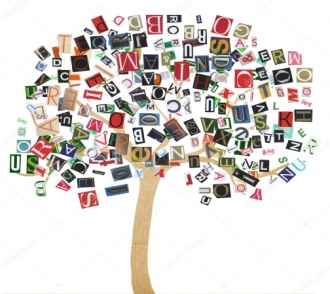 Encaminhar esta ficha para o email: letpoing.cpan@ufms.br até o dia 31/05/2017.=============================================================================PARECER DA COMISSÃO: (    ) APROVADO  (    ) NÃO APROVADOJUSTIFICATIVAS/SUGESTÕES:_______________________________________________________________________________________________________________________________________________________________________________________________________________________________________RECEBIDO EM: ___/___/___                                     AVALIADO EM: ___/___/___            AUTOR:CO-AUTOR:TÍTULO:[   ] Comunicação oral                       [   ] PainelRESUMO:(100 a 150 palavras)